Canterbury High School News80 Main Street, Canterbury, NB. E6H 1L3Canterbury High School News80 Main Street, Canterbury, NB. E6H 1L3Canterbury High School News80 Main Street, Canterbury, NB. E6H 1L3April/May 2015NewsletterVice- Principal:  Mr. Jeff Tompkins     Phone:  279-6000     Website:  http://web1.nbed.nb.ca/sites/district14/chs   Principal:  Susan MabieVice- Principal:  Mr. Jeff Tompkins     Phone:  279-6000     Website:  http://web1.nbed.nb.ca/sites/district14/chs   Principal:  Susan MabieVice- Principal:  Mr. Jeff Tompkins     Phone:  279-6000     Website:  http://web1.nbed.nb.ca/sites/district14/chs   Principal:  Susan MabieVice- Principal:  Mr. Jeff Tompkins     Phone:  279-6000     Website:  http://web1.nbed.nb.ca/sites/district14/chs   Principal:  Susan Mabie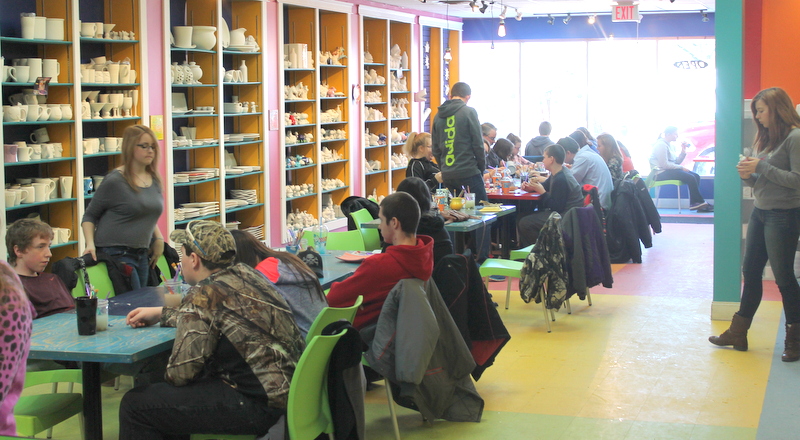 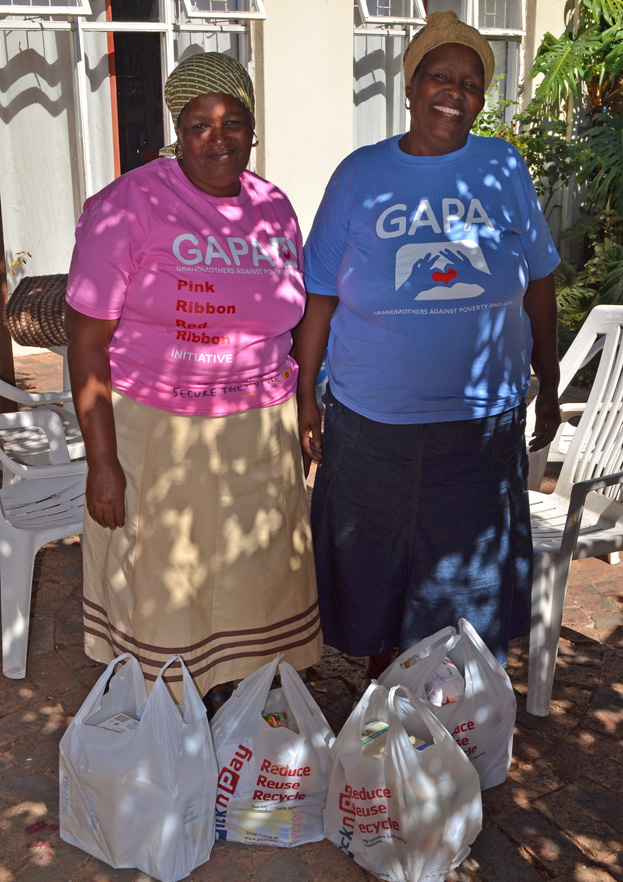 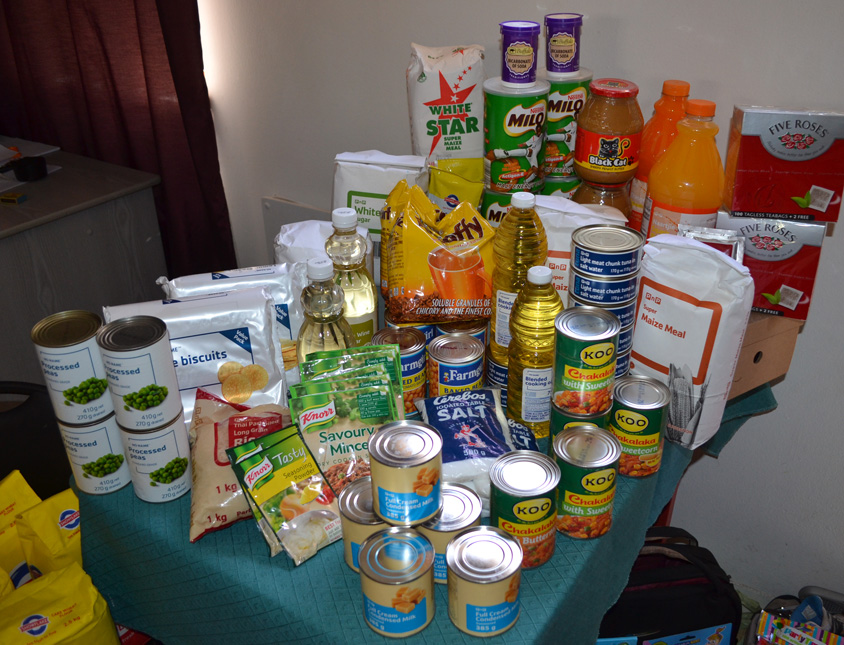 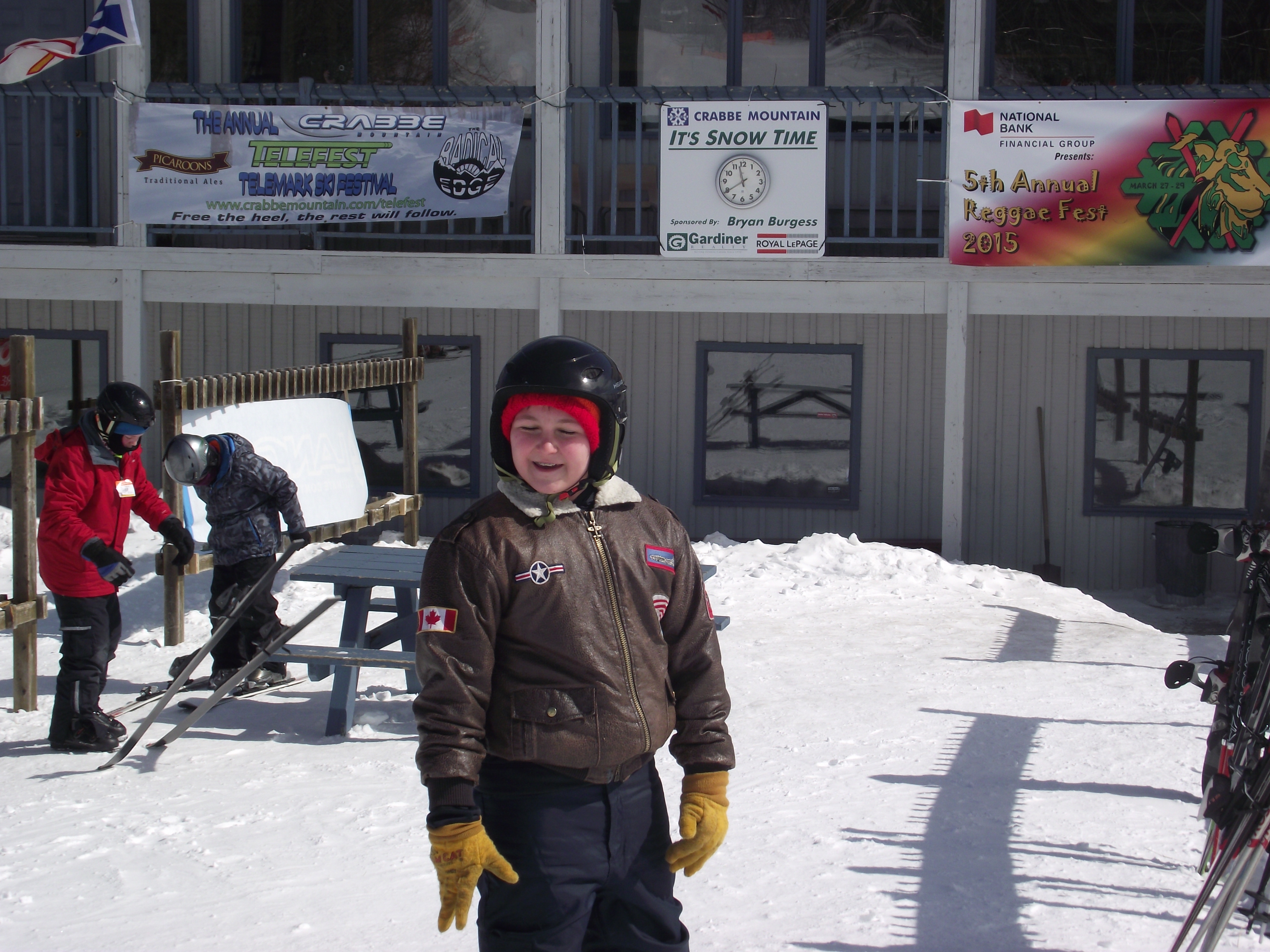 